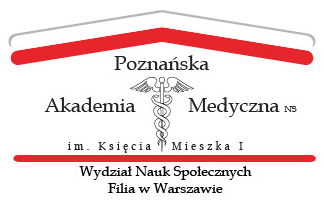 ....................................................., dnia .............................. r.                                                           (miejscowość)OŚWIADCZENIE O PRZYJĘCIU NA PRAKTYKĘ ZAWODOWĄNiniejszym oświadcza się, że ...........................................................................................................................................................................................................................................................................................................................................................................................................................................................................................................................................................................................................................                                                                           (nazwa i adres instytucji)przyjmie Panią/-a ..................................................................................................................................................................                                                                                   (imię i nazwisko)Słuchacza studiów podyplomowych PAM NS im. Księcia Mieszka I w Poznaniu, Filia 
w Warszawie, ul. Poznańska 6/8, 00-680 Warszawa,………..……………………..………………............................................................................................. .......................................                                                			(kierunek studiów)na praktykę zawodową w terminie od .................................................. do ..........................................................................................................................................................(podpis i pieczątka Przyjmującego na praktykę)